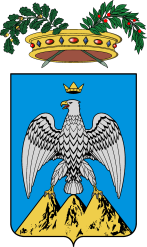 Amministrazione Provinciale dell’Aquila Segreteria GeneraleProt. n.____________   del_____________PRESIDENZASEGRETERIA GENERALEAFFARI GENERALI E GESTIONE RISORSE UMANERAGIONERIA GENERALE EDILIZIA SCOLASTICA E PUBBLICAVIABILITA’TERRITORIO E URBANISTICAPOLITICHE DEL LAVORO E POLITICHE COMUNITARIECORPO DI POLIZIA PROVINCIALEPRESIDENZA C.U.G. (per opportuna conoscenza)                           LORO SEDI  Oggetto: Indagini sul personale dipendente per l’anno 2017 – Somministrazione questionarioEgregio Dirigente,nel rispetto dell’art. 14, comma 5, D.L. 27 ottobre 2009, n. 150 “ Modelli per la realizzazione di indagini sul personale dipendente volte a rilevare il livello di benessere organizzativo e il grado di condivisione del sistema di misurazione nonché la rilevazione della valutazione del proprio superiore gerarchico”, l’Autorità Nazionale Anticorruzione auspica lo svolgimento delle indagini in oggetto anche per la nostra Amministrazione, col coinvolgimento del maggior numero di dipendenti.A tale proposito, nello spirito di una fattiva collaborazione tra i Settori ed al fine di consentire all’Ufficio scrivente di ottimizzare le fasi dell’indagine, si comunica che Le verranno consegnati, come avvenuto lo scorso anno, un registro firme per presa visione e un congruo numero di copie (rapportate al personale in servizio) del questionario. Le sarei grato se potesse far predisporre uno o più contenitori in cartone, del tipo urna elettorale, da posizionare in adeguato e riservato locale, ad es. Segreteria del Settore e/o da trasportare nelle sedi o luoghi decentrati del suo Settore, funzionali alla raccolta dei questionari compilati.Le chiedo, per un efficace coinvolgimento del personale allo spirito dell’iniziativa, di comunicare ai dipendenti del suo Settore l’attività in oggetto e di distribuire loro copia del questionario.Entro il 23 febbraio p.v. i contenitori con i questionari compilati dovranno essere chiusi ermeticamente e consegnati presso la Segreteria dello scrivente Settore.La ringrazio, fin d’ora, per la disponibilità a collaborare.Cordiali salutiIL SEGRETARIO GENERALEDott. Paolo CaraccioloCon questa comunicazione inviata a tutti i dirigenti dell’Ente, in data 01 febbraio 2018, sono iniziate ufficialmente le attività aventi per oggetto le indagini sul personale dipendente della Provincia dell’Aquila. Tra il 2 e il 5 febbraio sono stati distribuiti i questionari a tutti i Settori dell’Ente,L’indagine è stata svolta in maniera totale e non campionaria e con questionari cartacei e non in modalità on line. La restituzione dei questionari, con una proroga informale concessa per venire incontro all’ampia dislocazione logistica dei dipendenti sul territorio provinciale, si è perfezionata il 20 marzo 2018. A causa di difficoltà logistiche legate alla ottimale fruizione degli spazi di lavoro, la fase di inserimento ed elaborazione dei dati è iniziata nel mese di maggio 2018. Le risorse umane della Amministrazione provinciale dell’AquilaIl personale in servizio presso l’Amministrazione provinciale dell’Aquila, al giugno 2017, ammontava a poco meno di 350 unità complessive. Come si evince dalla TAB. 1, i dipendenti maschi sono, circa, il doppio delle femmine. Le categorie lavorative più numerose sono la B3 e la C. I 30 dipendenti a Tempo determinato sono, in gran parte, femmine.Nello SCHEMA A, successivo, si evidenzia come il personale in servizio presso l’Amministrazione provinciale dell’Aquila, al 02 febbraio 2018, ammontava a 344 unità complessive. SCHEMA A: Dipendenti in servizio distinti per Settore d’appartenenza(al 2 febbraio 2018)Dott. Paolo CaraccioloSegreteria generale                                                                                                     5        TOTALE                                                                                                                       5   Dott. Paolo CollaccianiPresidenza                                                                                                                  3Affari generali e Gestione Risorse umane                                                               47Corpo di Polizia provinciale – Servizio Vigilanza funzioni fondamentali                6Corpo di Polizia provinciale – Servizio Vigilanza funzioni regionali                     21   TOTALE                                                                                                                    77Dott.ssa Paola ContestabileRagioneria Generale                                                                                                 22TOTALE                                                                                                                     22 Dott.ssa Paola ContestabilePolitiche del Lavoro e Politiche comunitarie                                                          106TOTALE                                                                                                                  106  Ing. Francesco BonanniViabilità                                                                                                                  102   Territorio e Urbanistica                                                                                             11   TOTALE                                                                                                                  113Arch. Stefania CattiveraEdilizia scolastica e pubblica                                                                                   16TOTALE GENERALE                                                                                          339(+ 4 Dirigenti e 1 Segretario Generale)                                                                                                        344*Il Settore Viabilità e Urbanistica ha riconsegnato i questionari privi dell’allegato foglio firme obbligatorio. Ai fini di una corretta analisi dei risultati che emergeranno dalla elaborazione e valutazione delle risposte ai questionari, occorre considerare i cambiamenti succedutisi e le assegnazioni temporanee ad interim nella dirigenza di alcuni Settori dell’Ente. Durante il periodo di tempo di riferimento, intercorso tra la somministrazione della precedente Indagine ( Giugno 2017) e quella attuale ( Febbraio/Marzo 2018) Nelle TAB. 1 e 2, confrontando i dati del giugno e della fine di dicembre 2017, il personale a tempo indeterminato presenta variazioni minime sia in termini di Totali per categoria (Posizione economica e/o giuridica) sia in quanto Totale complessivo.Nel mese di giugno 2018 si è perfezionato il passaggio dei dipendenti provinciali operanti nei Centri per l’Impiego ( Settore Lavoro) presso gli organici della Regione Abruzzo, pur senza trasferimenti logistici.La fotografia al 31/12/2017 della TAB. 2 offre alcuni approfondimenti nuovi rispetto alla TAB. 1.  21 addetti risultano in condizioni di disabilità: il 6,8% sul totale dell’organico. L’età media dei dipendenti è pari a 55 anni e l’anzianità media di servizio si attesta sui 18 anni.Interessante notare come l’età media dei dipendenti tenda a decrescere, in modo abbastanza costante, dai 57 anni della Categoria A ai 52 anni della Categoria D3. Similmente, ma con differenze più accentuate, l’anzianità media di servizio decresce dai 28 anni della Categoria A ai 16 della Categoria D (o ai 18 della Categoria D3).Si rimanda ad altro contesto l’analisi delle cause che hanno prodotto una media anagrafica così elevata (si pensi al blocco delle assunzioni, alla mobilità in Piattaforma di una parte consistente del Personale con l’attuazione della Legge Del Rio, ecc.) e l’anzianità media di servizio concentrata in maniera più elevata nelle Categorie A e B; ed, inoltre, con le Categorie B3 e C col maggior numero di dipendenti.Uno studio più approfondito, infatti, basato su strumenti di indagine diversificati che integrino i questionari su Benessere organizzativo, Grado di condivisione del sistema di valutazione e Valutazione del superiore gerarchico, consentirebbe di correlare le caratteristiche delle risposte sulla base del background socioculturale esogeno degli intervistati permeati dagli elementi endogeni: età anagrafica/anzianità di servizio, posizione economica (ruolo/status interno all’ente). In pratica si riuscirebbe a inquadrare con maggiore precisione l’influenza della cultura dell’ente, intesa come clima aziendale, fenotipi psico-sociali, stereotipi, cardini valoriali, sul comportamento mediamente “accettabile” tra i dipendenti, anche in base al Genius loci del territorio simbolico della Provincia dell’Aquila.L’analisi della TAB. 3 ci consente di valutare come sia variata la disponibilità dei dipendenti nei confronti dell’Indagine rispetto alla precedente somministrazione del medesimo questionario nell’anno 2017.In termini assoluti il numero maggiore di questionari restituiti ( n. 76) e compilati ( n. 73) appartiene al Settore Politiche del lavoro e comunitarie. Segue il Settore Presidenza Affari Generali e Gestione delle Risorse umane - Corpo di Polizia provinciale con n. 45 questionari restituiti  e n. 42 compilati. Il Settore Segreteria Generale, col minor numero di dipendenti in organico (n. 5) rispetto agli altri Settori, esprime il simbolico primato del 100% di questionari compilati e restituiti.    Il Settore Viabilità/Territorio e Urbanistica, a fronte del maggior numero di dipendenti in dotazione organica rispetto agli altri Settori (n. 113), presenta i più bassi valori di questionari restituiti (n. 11) e compilati (n. 12).Lo scorso anno abbiamo riscontrato, su n. 349 dipendenti in organico, n. 201 questionari restituiti e 194 compilati ( di cui 36 parzialmente). In sostanza il 45,27% ha ottemperato pienamente alle richieste dell’Indagine. Al confronto con la tabella omologa dell’anno 2017 è evidente un calo notevole della partecipazione dei dipendenti nella compilazione dei questionari dell’indagine effettuata nell’anno 2018. N. 152 e n. 139 sono, rispettivamente, i questionari restituiti e compilati. Se, poi, consideriamo che di questi ultimi, n. 34 sono incompleti, abbiamo 105 questionari disponibili pienamente su 339 dipendenti presenti nell’Ente. Meno di un terzo dell’organico dell’Amministrazione ha riconsegnato l’Indagine rispondendo in modo esaustivo alle domande: circa il 31% del totale.Anche in questa seconda tornata di Indagine, durante il periodo stabilito per la somministrazione e la consegna dei questionari, la tutela dell’anonimato è risultata una questione molto sentita da taluni dipendenti di vari Settori. In tal senso abbiamo ricevuto richieste telefoniche e di colloqui sulle modalità e sui possibili suggerimenti per garantire la privacy: non essere, in sostanza, identificati da potenziali superiori nella consegna del questionario. Alla fine sono risultate interessanti e, talvolta, fantasiose le forme prodotte da alcuni dipendenti per tutelare in modo ulteriore e soggettivo l’anonimato: buste chiuse, sigillate, timbrate, compilazione di tutti i campi presenti nell’ambito Dati anagrafici e/o non compilazione di alcuni ambiti particolarmente delicati in termini di valutazione sull’ente e/o sul dirigente. Infatti, un dato presente, anche se non preponderante, è la mancata compilazione dei questionari di valutazione del superiore gerarchico e del grado di condivisione del sistema di valutazione.Ricorre, inoltre, che il funzionario con posizione organizzativa dichiari che l’amministrazione premia le persone capaci e che si impegnano. Al contempo, dipendenti con stessa qualifica esprimono valutazioni molto positive sul capo, sul sistema di valutazione e sul contesto di lavoro; risultando, quindi, controcorrente rispetto alle risposte specifiche delle altre qualifiche. Quando le risposte in alcuni campi o in tutti i tre questionari si dipanano sulla stessa gamma qualitativa in modo ripetitivo e, quindi, riportando sempre lo stesso numero per le varie affermazioni, si può ritenere che il dipendente abbia risposto in modo rapido e scarsamente ponderato, al fine di terminare l’indagine. Tale comportamento può imputarsi ad uno stato di indifferenza e/o ad una scelta di scarsa applicazione. Spesso, però, emerge che in alcuni campi le risposte sono univoche per le molteplici affermazioni riportate e ciò rappresenterebbe una convinzione ben netta da parte del soggetto compilante, in linea con le proprie idee e priva di sfumature nella valutazione.Trascriveremo, di seguito, le fasi preparatorie dell’Indagine e, a titolo esemplificativo, un formato standard dei tre questionari da compilare; successivamente, riporteremo la tabulazione completa delle risposte dei dipendenti dell’Ente, suddivisa per Settori.Metodologie e Strumenti“Modelli per la realizzazione di indagini sul personale dipendente volte a rilevare il livello di benessere organizzativo e il grado di condivisione del sistema di misurazione nonché la rilevazione della valutazione del proprio superiore gerarchico” (art. 14, comma 5 del decreto legislativo del 27 ottobre 2009, n. 150).Indice	PREMESSA	2FINALITÀ	3PRINCIPI GENERALI	4Anonimato della rilevazione	4Trasparenza dei risultati	5MODELLI	5Strumenti.	5Il questionario	5Gli ambiti di indagine	5Le domande del questionario	6La scheda anagrafica del questionario	6La scala di misurazione	7I tempi della rilevazione	8Metodologie di rilevazione	8Tipi di rilevazione	8Tecniche di rilevazione	9RENDICONTAZIONE	9Allegati	9Allegato A – Questionario Indagini sul personale dipendente	9PREMESSAIl presente documento ha ad oggetto i modelli che la Commissione deve fornire agli Organismi indipendenti di valutazione (OIV) per realizzare le indagini sul personale dipendente “volte a rilevare il livello di benessere organizzativo e il grado di condivisione del sistema di valutazione nonché la rilevazione della valutazione del proprio superiore gerarchico da parte del personale” (di seguito chiamata indagine), ai sensi dell’art. 14, comma 5, del decreto legislativo del 27 ottobre 2009, n. 150 (di seguito decreto).Giova premettere che ciascuna rilevazione riguarda aspetti diversi del contesto in cui si svolge l’attività lavorativa, ma nella presente deliberale tre tipologie di rilevazione vengono trattate in maniera integrata, in quanto, oltre che volte a una verifica dei diritti fondamentali dei lavoratori, ciascuno strumento rileva aspetti diversi del mondo del lavoro e l’insieme delle informazioni contribuiscono a definire un concetto più ampio di benessere organizzativo. . Va anche sottolineato che i risultati delle indagini sono strumentali all’attuazione del ciclo della performance; ciò nella prospettiva di fornire alle amministrazioni informazioni e dati in forma strutturata, utili per attivare azioni di miglioramento e, quindi, “assicurare elevati standard qualitativi ed economici del servizio tramite la valorizzazione dei risultati e della performance organizzativa ed individuale”, secondo quanto previsto dall’articolo 2 del decreto.Da questo punto di vista, è auspicabile che le amministrazioni svolgano le indagini anche se il Sistema di misurazione e valutazione della performance non è ancora completamente operativo.E’ altresì auspicabile che le indagini coinvolgano il maggior numero di lavoratori, anche se appartenenti a categorie non contrattualizzate eventualmente presenti all’interno dell’amministrazione.L’indagine riguarda una pluralità di amministrazioni che presentano particolarità e caratteristiche proprie, onde l’obiettivo della rilevazione deve essere quello di misurare il livello di benessere organizzativo analizzando e tenendo conto di tutti i fattori che possono assumere rilievo ai fini della rilevazione stessa; ne consegue che il modello redatto dalla Commissione può avere e, anzi, deve essere integrato dalle singole amministrazioni in relazione alle proprie peculiarità.La presente delibera tiene anche conto degli esiti di una proficua collaborazione con un gruppo di lavoro costituito dagli Enti Previdenziali (INPS, INAIL ed INPDAP) e, da ultimo, di iniziative adottate da alcuni enti di ricerca.I risultati delle indagini sul personale dipendente contribuiscono a migliorare la conoscenza delle singole amministrazioni sulla base didati che, insieme a quelli contenuti nelle sezioni “Trasparenza, valutazione e merito” presenti nei siti istituzionali, offrono ai singoli stakeholder informazioni puntuali e utili al perseguimento delle proprie finalità.Infine, in una prospettiva aggregata, i risultati dell’indagine, effettuata presso tutte le amministrazione, consentirebbe, per la prima volta, di analizzare il benessere organizzativo in modo sistematico nella pubblica amministrazione e, pertanto,se rilasciati in formato open data, costituirebbero un patrimonio informativo importante a disposizione di quanti sono interessati a comprendere e a studiare le amministrazione pubbliche.Considerata la complessità dell’indagine, è opportuno che la sua concreta realizzazione alla luce del modello elaborato dalla Commissione sia concordata e pianificata con la Direzione del personale, sollecitando altresì una collaborazione con i Comitati Unici di Garanzia e, auspicabilmente, con le organizzazioni sindacali.FINALITÀLe Amministrazioni, nella prospettiva di migliorare l’efficienza, l’efficacia e la qualità dei servizi, devono opportunamente valorizzare il ruolo centrale del lavoratore nella propria organizzazione. La realizzazione di questo obiettivo richiede la consapevolezza che la gestione delle risorse umane non può esaurirsi in una mera amministrazione del personale, ma implica una adeguata considerazione della persona del lavoratore proiettata nell’ambiente di lavoro.In questa prospettiva si inquadrano le indagini sul benessere organizzativo, i cui risultati rappresentano validi strumenti per un miglioramento della performance dell’organizzazione e per una gestione più adeguata del personale dipendente, contribuendo a fornire informazioni utili a descrivere, sotto diversi punti di vista, il richiamato contesto di riferimento.L’indagine comprende tre rilevazioni diverse: benessere organizzativo, grado di condivisione del sistema di valutazione e valutazione del proprio superiore gerarchico.Per “benessere organizzativo” si intende lo stato di salute di un’organizzazione in riferimento alla qualità della vita, al grado di benessere fisico, psicologico e sociale della comunità lavorativa, finalizzato al miglioramento qualitativo e quantitativo dei propri risultati. L’indagine sul benessere organizzativo, in particolare, mira alla rilevazione e all’analisi degli scostamenti dagli standard normativi, organizzativi e sociali dell’ente, nonché della percezione da parte dei dipendenti del rispetto di detti standard.Per “grado di condivisione del sistema di valutazione” si intende la misura della condivisione, da parte del personale dipendente, del sistema di misurazione e valutazione della performance approvato ed implementato nella propria organizzazione di riferimento.Per “valutazione del superiore gerarchico” si intende la rilevazione della percezione del dipendente rispetto allo svolgimento, da parte del superiore gerarchico, delle funzioni direttive finalizzate alla gestione del personale e al miglioramento della performance.L’indagine, secondo quanto previsto dall’art. 14, comma 5, del decreto, ha le seguenti finalità:conoscere le opinioni dei dipendenti su tutte le dimensioni che determinano la qualità della vita e delle relazioni nei luoghi di lavoro, nonché individuare le leve per la valorizzazione delle risorse umane;conoscere il grado di condivisione del sistema di misurazione e valutazione della performance;conoscere la percezione che il dipendente ha del modo di operare del proprio superiore gerarchico.È bene sottolineare, infine, che l’introduzione delle indagini di cui all’art. 14, comma 5, del decreto offre l’opportunità di analizzare tutti i risultati e procedere ad una loro sintesi, per trarne elementi utili in una prospettiva di crescita e di sviluppo.PRINCIPI GENERALINello sviluppo dell’indagine sul personale dipendente devono essere rispettati i seguenti principi generali:Anonimato della rilevazione;Trasparenza dei risultati;Anonimato della rilevazioneCiascun dipendente, nella compilazione del questionario, per poter esprimere le proprie opinioni con sincerità, deve sapere che le proprie risposte non possono essere ricondotte alla sua persona. La garanzia dell’anonimato è un principio irrinunciabile, in assenza del quale si rischia di vanificare la finalità dell’indagine. Per assicurare il principio dell’anonimato sono necessari alcuni accorgimenti tecnici:non personalizzare i questionari con una pre - compilazione dei dati anagrafici;consentire la compilazione del questionario in ambiente riservato, senza l’osservazione diretta da parte di rilevatori / incaricati della raccolta dei questionari /colleghi ecc.;garantire l’anonimato durante l’elaborazione dei dati, anche attraverso il ricorso a procedure informatiche.Trasparenza dei risultatiPer non compromettere le future indagini sul benessere organizzativo, si devono pubblicare i risultati al termine della rilevazione. Il ricorso a queste iniziative, infatti, generalmente induce, nei confronti del personale coinvolto, aspettative legate soprattutto alle possibilità di miglioramento generale che tali indagini sono in grado di suggerire. La mancata presentazione dei risultati e la non implementazione delle necessarie azioni volte a rimuovere o ridimensionare le problematiche emerse dalle indagini può demotivare il personale dipendente.MODELLIStrumenti.Il questionarioIl questionario per l’indagine sul personale dipendente, riportato nell’ “Allegato A – Indagini sul personale dipendente” della presente delibera, è strutturato in ambiti di indagine e, per ciascun ambito, è stato individuato un gruppo di domande.Gli ambiti di indagineOgni ambito prende in considerazione alcuni degli aspetti più rappresentativi della specifica indagine e l’insieme degli ambiti descrive l’intero fenomeno analizzato.Ogni amministrazione può definire, nella propria indagine sul personale dipendente, il numero e le caratteristiche dei propri ambiti di indagine, purché tra gli ambiti individuati siano inclusi quelli indicati dalla presente delibera.Questo vincolo, valido per tutte le pubbliche amministrazioni, garantisce uniformità di analisi e, soprattutto, la comparabilità dei risultati ottenuti con le domande individuate per ciascun ambito.La sequenza degli ambiti indicati dalla presente delibera riflette l’evoluzione e lo sviluppo che i concetti presi in esame nella presente delibera hanno fatto registrare nel sistema giuridico e nella realtà sociale.Le domande del questionarioPer ogni ambito di indagine è stato individuato un gruppo di domande, obbligatorie per tuttele amministrazioni, ritenute fondamentali per procedere ad una analisi sistematica del contesto entro cui si svolge l’attività lavorativa, nonchéalla comparabilità dei risultati tra le diverse amministrazioni e tra i diversi comparti.Qualora l’amministrazione ritenesse opportuno, in considerazione delle proprie peculiarità ed esigenze, di definire un questionario integrativo, che avrà soltanto una rilevanza interna all’amministrazione, sarà interesse della Commissione conoscerne gli esiti.Egualmente, l’amministrazione può inserire ulteriori campi nella scheda anagrafica del questionario, per favorire l’individuazione di aree che richiedono azioni di miglioramento (ad es. potrebbe rivelarsi utile inserire la struttura organizzativa di appartenenza, prevedendo una adeguata articolazione in funzione delle caratteristiche dell’amministrazione).Per una migliore elaborazione delle informazioni, il questionario per l’indagine sul benessere organizzativo prevede una tabella per la rilevazione dell’importanza che il dipendente attribuisce ad ogni singolo ambito indagato.La scheda anagrafica del questionarioPosto che i risultati di ogni indagine possono essere elaborati sia in forma aggregata, sia in relazione a specifiche caratteristiche, il questionario prevede la rilevazione, per ciascun dipendente coinvolto, delle seguenti informazioni di tipo anagrafico e lavorativo:GenereTipo di contrattoFascia di etàAnzianità di servizioQualificaL’elaborazione dei risultati in relazione a dette informazioni permette all’amministrazione di cogliere aspetti collegati alla diversa percezione che potrebbe registrarsi dello stesso fenomeno da parte dei singoli dipendenti sulla base dell’appartenenza di genere, della titolarità di un contratto di lavoro stabile o precario, della età anagrafica, della esperienza maturata, della collocazione nella scala gerarchica, con particolare riferimento alla distinzione tra categoria dirigenziale e non dirigenziale.Poiché il modello è stato elaborato dalla Commissione con lo scopo di individuare eventuali aree di miglioramento, anche nell’interesse dei dipendenti delle amministrazioni, è auspicabile la compilazione del maggior numero di campi della scheda anagrafica. La Commissione è tuttavia consapevole che la compilazione della scheda anagrafica potrebbe confliggere con il principio dell’anonimato, in quanto potrebbe favorire l’identificazione del dipendente, soprattutto nelle amministrazioni di ridotte dimensioni.In questa prospettiva, la Commissione rimette in primo luogo alle amministrazioni la scelta di escludere la compilazione di alcuni campi della scheda anagrafica, in considerazione della composizione del personale e delle proprie specificità organizzative, fermo restando che ogni valutazione finale al riguardo deve essere rimessa al dipendente.In ogni caso, la diffusione dei risultati da parte della Commissione e delle amministrazioni avverrà in forma aggregata in modo da non consentire la possibilità di identificazione del rispondente. La scala di misurazioneL’obiettivo delle indagini, oggetto della presente delibera, è principalmente quello di misurare nel tempo fenomeni complessi, al fine di attivare opportune azioni di miglioramento. Per tale motivo, è necessario l’utilizzo di metodologie, tratte dalla ricerca sociale, che consentano di misurare concetti complessi e non direttamente osservabili, come nel caso del benessere organizzativo.Si fa riferimento, in particolare, all’utilizzo delle cosiddette “ tecniche delle scale” (scaling).Per consentire la comparabilità dei risultati, nella presente delibera, si è optato per la scala Likert, sulla base delle seguenti motivazioni:tale scala consente, al pari delle altre, la misurazione degli atteggiamenti e/o delle percezioni dei dipendenti rispetto agli ambiti di indagine;è una scala facilmente applicabile e, quindi, utilizzabile per qualunque modalità di distribuzione del questionario che l’amministrazione deciderà di utilizzare;l’ampiezza delle alternative rende tale scala più flessibile rispetto a quelle che prevedono soltanto una risposta dicotomica e, quindi, fornisce maggiori informazioni e dati da elaborare.Il formato delle singole domande della scala Likert è rappresentato da una serie di affermazioni per ognuna delle quali l’intervistato deve rispondere se e in che misura è d’accordo.Generalmente le alternative di risposta sono cinque, da “molto d’accordo” a “fortemente contrario”, consentendo anche di poter esprimere una posizione di “incertezza”.Nella scelta operata nella presente delibera, invece, si è optato per l’utilizzo di un numero di risposte pari, con esclusione, quindi, di un elemento centrale, al fine di favorire la polarizzazione delle risposte.A ciascuna opzione di risposta è stato, quindi, assegnato un numero crescente che consentirà di determinare il punteggio.I tempi della rilevazioneL’indagine, una volta entrata a regime, dovrebbe essere svolta annualmente e in tempi tali da consentire la pubblicazione dei risultati nella Relazione sulla performance (art. 10, comma 1, lett. b del decreto).Metodologie di rilevazioneTipi di rilevazionePer la realizzazione della rilevazione sul personale dipendente si può far ricorso ad un’indagine totale che coinvolga tutti i dipendenti, o a un’indagine campionaria realizzata solo su un campione di dipendenti, selezionati con criteri rigorosamente casuali.Sembra comunque preferibile, ove possibile, anche in relazione alle dimensioni dell’organico, alla disponibilità di un sistema online di compilazione del questionario (v, paragrafo successivo)ealla facilità di contatto con i singoli dipendenti,un’indagine totale, per le seguenti motivazioni:offre misure più precise e non affette da errore campionario;fornisce l’opportunità a tutti i dipendenti di esprimere le proprie opinioni, senza generare diffidenza e percezione di esclusione “mirata”, con conseguente demotivazione degli esclusi.Qualora per ragioni organizzative o economiche sia impraticabile un’indagine totale e si scelga di ricorrere ad un’indagine campionaria, è necessario definire un disegno di campionamento. In tal caso,sorge l’esigenza di individuare le modalità di estrazione del campione, la sua dimensione e le modalità utilizzate per realizzare le stime riferite alla popolazione di interesse.Tecniche di rilevazioneAl fine di garantire la necessaria riservatezza delle informazioni acquisite, la modalità proposta è quella dell’auto-compilazione del questionario.Una soluzione particolarmente indicata è rappresentata dalla tecnica CAWI (Computer Assisted Web Interviewing), mediante lo sviluppo di un’applicazione basata sull’utilizzo di Web per l’acquisizione dei dati. I vantaggi di tale soluzione sono: la riduzione dei costi di rilevazione; la realizzazione di alcuni controlli di coerenza delle risposte in fase di acquisizione; l’attivazione dei necessari meccanismi per assicurare la più totale riservatezza dei dati acquisiti e la compilazione univoca da parte di ogni singolo dipendente; la riduzione di errori di rilevazione.È necessario che durante la fase di rilevazione venga garantito che la diffusione dei risultati avverrà in forma aggregata, in modo da non consentire la possibilità d’identificazione del rispondente.RENDICONTAZIONEAl termine della rilevazione, l’Amministrazione dovrà inserire i risultati dell’indagine nel portaledel Dipartimento della Funzione Pubblica. Le modalità di accesso e le procedure di inserimento dei dati verranno dettagliatamente comunicate con una nota pubblicata sul sito web della Commissione.I risultati dell’indagine, inoltre,dovranno essere inseriti nella Relazione sulla performance (art. 10, comma 1, lett. B) del decreto),come previsto dalla delibera CiVIT n. 5 del 2012.AllegatiAllegato A – Questionario Indagini sul personale dipendenteProvincia dell’Aquila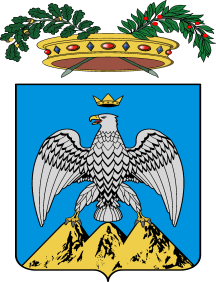 Indagini sul personale dipendenteGentile collega,La ringraziamo per aver scelto di partecipare a questa indagine sul benessere organizzativo.Rispondere alle domande dovrebbe richiedere non più di 15-20 minuti.Il questionario che le sottoponiamo fa riferimento agli ultimi dodici mesi ed è finalizzato a:rilevare le opinioni dei dipendenti rispetto all’organizzazione e all’ambiente di lavoro;identificare, di conseguenza, possibili azioni per il miglioramento delle condizioni generali dei dipendenti pubblici.Le indagini sul personale rappresentano un’importante opportunità per acquisire utili informazioni e contribuire al miglioramento delle politiche del personale della nostra amministrazione. Si suggerisce, quindi di rispondere alle domande con la massima franchezza e attenzione.Le ricordiamo che la compilazione del questionario è assolutamente anonima, essendo strutturato in modo che le risposte da lei fornite non siano riconducibili alla sua persona. I dati raccolti, inoltre, saranno utilizzati solo in forma aggregata. Verranno, infine, pubblicati i risultati emersi al termine della elaborazione e analisi dei dati. Ciò a garanzia del principio generale della trasparenza e al fine di implementare azioni volte a rimuovere o ridimensionare eventuali problematiche appurate tramite l’indagine.Cordiali saluti,                                                                                                                        Segretario Generale Dott. Paolo CaraccioloIndice1	Premessa	42	Questionario sul benessere organizzativo	4A – Sicurezza e salute sul luogo di lavoro e stress lavoro correlato	4B–Le discriminazioni	4C - L’equità nella mia amministrazione	5D - Carriera e sviluppo professionale	5E - Il mio lavoro	6F - I miei colleghi	6G - Il contesto del mio lavoro	6H - Il senso di appartenenza	7I - L’immagine della mia amministrazione	7Importanza degli ambiti di indagine	73	Questionario grado di condivisione del sistema di valutazione	8L - La mia organizzazione	8M - Le mie performance	8N - Il funzionamento del sistema	84	Questionario valutazione del superiore gerarchico	9O - Il mio capo e la mia crescita	9P - Il mio capo e l’equità	95	Dati anagrafici	10Benessere OrganizzativoPremessaNelle domande che seguono viene richiesto di esprimere la propria valutazione attraverso una scala sempre identica che impiega 6 classi in ordine crescente. L’intervistato per ogni domanda e/o affermazione esprima il proprio grado di valutazione in relazione a quanto è d’accordo o meno con l’affermazione o a quanto la ritiene importante o non importante.Esempio:Questionario sul benessere organizzativoA – Sicurezza e salute sul luogo di lavoro e stress lavoro correlatoBenessere OrganizzativoB–Le discriminazioniC - L’equità nella mia amministrazioneD - Carriera e sviluppo professionaleBenessere OrganizzativoE - Il mio lavoroF - I miei colleghiG - Il contesto del mio lavoroBenessere OrganizzativoH - Il senso di appartenenzaI - L’immagine della mia amministrazioneImportanza degli ambiti di indaginegrado di condivisione del sistema di valutazioneQuestionario grado di condivisione del sistema di valutazioneL - La mia organizzazioneM - Le mie performanceN - Il funzionamento del sistemaQuestionario valutazione del superiore gerarchico (Dirigente)O - Il mio capo e la mia crescitaP - Il mio capo e l’equitàDati anagraficiFine questionari(TAB. 1)Provincia dell'Aquila - Dotazione Organica al 08 giugno 2017(TAB. 1)Provincia dell'Aquila - Dotazione Organica al 08 giugno 2017(TAB. 1)Provincia dell'Aquila - Dotazione Organica al 08 giugno 2017(TAB. 1)Provincia dell'Aquila - Dotazione Organica al 08 giugno 2017(TAB. 1)Provincia dell'Aquila - Dotazione Organica al 08 giugno 2017(TAB. 1)Provincia dell'Aquila - Dotazione Organica al 08 giugno 2017(TAB. 1)Provincia dell'Aquila - Dotazione Organica al 08 giugno 2017(TAB. 1)Provincia dell'Aquila - Dotazione Organica al 08 giugno 2017(TAB. 1)Provincia dell'Aquila - Dotazione Organica al 08 giugno 2017(TAB. 1)Provincia dell'Aquila - Dotazione Organica al 08 giugno 2017(TAB. 1)Provincia dell'Aquila - Dotazione Organica al 08 giugno 2017(TAB. 1)Provincia dell'Aquila - Dotazione Organica al 08 giugno 2017(TAB. 1)Provincia dell'Aquila - Dotazione Organica al 08 giugno 2017CAT. ACAT. ACAT. BCAT. B3CAT. CCAT. DCAT. D3DIRIGENTIDIRIGENTISegretario Gen. Segretario Gen. TOTALEM20203068601474411204F5512183921101100106Totale252542869935175511310(Tempo determinato al 08 giugno 2017)(Tempo determinato al 08 giugno 2017)(Tempo determinato al 08 giugno 2017)(Tempo determinato al 08 giugno 2017)(Tempo determinato al 08 giugno 2017)(Tempo determinato al 08 giugno 2017)(Tempo determinato al 08 giugno 2017)(Tempo determinato al 08 giugno 2017)(Tempo determinato al 08 giugno 2017)(Tempo determinato al 08 giugno 2017)(Tempo determinato al 08 giugno 2017)(Tempo determinato al 08 giugno 2017)(Tempo determinato al 08 giugno 2017)MM00310000044FF00206000002626TotaleTotale00237000003030(TAB. 2)Provincia dell'Aquila – Personale a tempo Indeterminato in servizio al 31/12/2017(TAB. 2)Provincia dell'Aquila – Personale a tempo Indeterminato in servizio al 31/12/2017(TAB. 2)Provincia dell'Aquila – Personale a tempo Indeterminato in servizio al 31/12/2017(TAB. 2)Provincia dell'Aquila – Personale a tempo Indeterminato in servizio al 31/12/2017(TAB. 2)Provincia dell'Aquila – Personale a tempo Indeterminato in servizio al 31/12/2017(TAB. 2)Provincia dell'Aquila – Personale a tempo Indeterminato in servizio al 31/12/2017(TAB. 2)Provincia dell'Aquila – Personale a tempo Indeterminato in servizio al 31/12/2017(TAB. 2)Provincia dell'Aquila – Personale a tempo Indeterminato in servizio al 31/12/2017(TAB. 2)Provincia dell'Aquila – Personale a tempo Indeterminato in servizio al 31/12/2017(TAB. 2)Provincia dell'Aquila – Personale a tempo Indeterminato in servizio al 31/12/2017(TAB. 2)Provincia dell'Aquila – Personale a tempo Indeterminato in servizio al 31/12/2017CAT. ACAT. ACAT. BCAT. B3CAT. CCAT. DCAT. D3DIRIGENTISegretario Gen. TOTALETotale2525418798351661309 (di cui dipendenti con disabilità 21)Media età anagrafica5757575652535255Media anzianità di servizio2828251718161818Posizione economicaPosizione economicaPosizione economicaPosizione economicaPosizione economicaPosizione economicaPosizione economicaPosizione economicaPosizione economicaPosizione economicaPosizione economicaCategoria D3 Categoria D3 D34D45D55D62Categoria DCategoria DD1 10D2 10D3 8 D4 3 D5 4 D6 0CategoriaCCategoriaCC1 32C2 14C3 21C4 21C5 10CategoriaB3CategoriaB3B3 38B4 10B5 12B6 14B7 13CategoriaBCategoriaBB1 6B2 15B3 6B4 6B5 5B6 1B7 2CategoriaACategoriaAA13A2 1A3 2A48A5 11 (TAB. 3)Dati sulla fase di consegna, compilazione e restituzione dei questionari (TAB. 3)Dati sulla fase di consegna, compilazione e restituzione dei questionari (TAB. 3)Dati sulla fase di consegna, compilazione e restituzione dei questionari (TAB. 3)Dati sulla fase di consegna, compilazione e restituzione dei questionari (TAB. 3)Dati sulla fase di consegna, compilazione e restituzione dei questionariDipendentiQuestionari restituitiQuestionaricompilatiFirme p.v. e accettazioneSettore Viabilità/Territorio e Urbanistica11311(9,73%)10 (8,85%) ( di cui 1 – 0,88% parzialmente)*Settore Ragioneria generale2211(50%)5 (22,73%)19Politiche del lavoroe comunitarie10676(71,70%)73 (68,87%)(di cui 17 – 16,04% parzialmente)30PresidenzaAffari Generali e Gestione delle Risorse umane Corpo di Polizia provinciale7745(58,44%)42 (54,55%) ( di cui16 – 20,78% parzialmente)68Edilizia Scolastica e pubblica164(25%)4(25%)4 Segreteria generale55(100%)5(100%)5    TOTALE339152(44,84%)139 (41%) (di cui 34 - 10,03%  parzialmente)126Per nullaPer nullaDel tuttoDel tutto123456Minimo grado importanza attribuitoMassimo grado di importanza attribuitoIn totale disaccordo con l’affermazioneIn totale accordo con l’affermazione Quanto si trova in accordo con le seguenti affermazioni?(indichi una sola risposta per ciascuna domanda)Per nullaPer nullaDel tuttoDel tuttoQuanto si trova in accordo con le seguenti affermazioni?(indichi una sola risposta per ciascuna domanda)123456A.01Il mio luogo di lavoro è sicuro (impianti elettrici, misure antincendio e di emergenza, ecc.)A.02Ho ricevuto informazione e formazione appropriate sui rischi connessi alla mia attività lavorativa e sulle relative misure di prevenzione e protezione A.03Le caratteristiche del mio luogo di lavoro (spazi, postazioni di lavoro, luminosità, rumorosità, ecc.) sono soddisfacentiA.04Ho subito atti di mobbing (demansionamento formale o di fatto, esclusione di autonomia decisionale, isolamento, estromissione dal flusso delle informazioni, ingiustificate disparità di trattamento, forme di controllo esasperato, …)A.05Sono soggetto/a molestie sotto forma di parole o comportamenti idonei a ledere la mia dignità e a creare un clima negativo sul luogo di lavoroA.06Sul mio luogo di lavoro è rispettato il divieto di fumareA.07Ho la possibilità di prendere sufficienti pause A.08Posso svolgere il mio lavoro con ritmi sostenibiliA.09Avverto situazioni di malessere o disturbi legati allo svolgimento del mio lavoro quotidiano (insofferenza, disinteresse, sensazione di inutilità, assenza di iniziativa, nervosismo, senso di depressione, insonnia, mal di testa, mal di stomaco, dolori muscolari o articolari, difficoltà respiratorie …)A.10Ritengo utile la presenza di un Punto d’ascolto periodico interno all’Ente, in cui un esperto recepisca i miei bisogni relazionali e creativi legati all’attività d’ufficio e/o negozi eventuali conflittiQuanto si trova in accordo con le seguenti affermazioni?(indichi una sola risposta per ciascuna domanda)Per nullaPer nullaDel tuttoDel tuttoQuanto si trova in accordo con le seguenti affermazioni?(indichi una sola risposta per ciascuna domanda)123456B.01Sono trattato correttamente e con rispetto in relazione alla mia appartenenza sindacale B.02Sono trattato correttamente e con rispetto in relazione al mio orientamento politico B.03Sono trattato correttamente e con rispetto in relazione alla mia religione B.04La mia identità di genere costituisce un ostacolo alla mia valorizzazione sul lavoro B.05Sono trattato correttamente e con rispetto in relazione alla mia etnia e/o razzaB.06Sono trattato correttamente e con rispetto in relazione alla mia linguaB.07La mia età costituisceun ostacolo alla mia valorizzazione sul lavoroB.08Sono trattato correttamente e con rispetto in relazione al mio orientamento sessualeB.09Sono trattato correttamente e con rispetto in relazione alla mia disabilità (se applicabile)Quanto si trova in accordo con le seguenti affermazioni?(indichi una sola risposta per ciascuna domanda)Per nullaPer nullaDel tuttoDel tuttoQuanto si trova in accordo con le seguenti affermazioni?(indichi una sola risposta per ciascuna domanda)123456C.01Ritengo che vi sia equità nell’assegnazione del carico di lavoroC.02Ritengo che vi sia equità nella distribuzione delle responsabilitàC.03Giudico equilibrato il rapporto tra l’impegno richiesto e la mia retribuzioneC.04Ritengo equilibrato il modo in cui la retribuzione viene differenziata in rapporto alla quantità e qualità del lavoro svolto C.05Le decisioni che riguardano il lavoro sono prese dal mio responsabile in modo imparzialeQuanto si trova in accordo con le seguenti affermazioni?(indichi una sola risposta per ciascuna domanda)Per nullaPer nullaDel tuttoDel tuttoQuanto si trova in accordo con le seguenti affermazioni?(indichi una sola risposta per ciascuna domanda)123456D.01Nel mio ente il percorso di sviluppo professionale di ciascuno è ben delineato e chiaroD.02Ritengo che le possibilità reali di fare carriera nel mio ente siano legate al meritoD.03Il mio ente dà la possibilità di sviluppare capacità e attitudini degli individui in relazione ai requisiti richiesti dai diversi ruoliD.04Il ruolo da me attualmente svolto è adeguato al mio profilo professionaleD.05Sono soddisfatto del mio percorso professionale all’interno dell’enteQuanto si trova in accordo con le seguenti affermazioni?(indichi una sola risposta per ciascuna domanda)Per nullaPer nullaDel tuttoDel tuttoQuanto si trova in accordo con le seguenti affermazioni?(indichi una sola risposta per ciascuna domanda)123456E.01So quello che ci si aspetta dal mio lavoroE.02Ho le competenze necessarie per svolgere il mio lavoroE.03Ho le risorse e gli strumenti necessari per svolgere il mio lavoroE.04Ho un adeguato livello di autonomia nello svolgimento del mio lavoroE.05Il mio lavoro mi dà un senso di realizzazione personaleQuanto si trova in accordo con le seguenti affermazioni?(indichi una sola risposta per ciascuna domanda)Per nullaPer nullaDel tuttoDel tuttoQuanto si trova in accordo con le seguenti affermazioni?(indichi una sola risposta per ciascuna domanda)123456F.01Mi sento parte di una squadraF.02Mi rendo disponibile per aiutare i colleghi anche se non rientra nei miei compitiF.03Sono stimato e trattato con rispetto dai colleghiF.04Nel mio gruppo chi ha un’informazione la mette a disposizione di tuttiF.05L’organizzazione spinge a lavorare in gruppo e a collaborare F.06La fiducia tra i colleghiè reciprocaQuanto si trova in accordo con le seguenti affermazioni?(indichi una sola risposta per ciascuna domanda)Per nullaPer nullaDel tuttoDel tuttoQuanto si trova in accordo con le seguenti affermazioni?(indichi una sola risposta per ciascuna domanda)123456G.01La mia organizzazione investe sulle persone, anche attraverso un’adeguata attività di formazioneG.02Le regole di comportamento sono definite in modo chiaroG.03I compiti e ruoli organizzativi sono ben definitiG.04La circolazione delle informazioni all’interno dell’organizzazione è adeguataG.05La mia organizzazione promuove azioni a favore della conciliazione dei tempi lavoro e dei tempi di vitaQuanto si trova in accordo con le seguenti affermazioni?(indichi una sola risposta per ciascuna domanda)Per nullaPer nullaDel tuttoDel tuttoQuanto si trova in accordo con le seguenti affermazioni?(indichi una sola risposta per ciascuna domanda)123456H.01Sono orgoglioso quando dico a qualcuno che lavoro nel mio enteH.02Sono orgoglioso quando il mio ente raggiunge un buon risultatoH.03Mi dispiace se qualcuno parla male del mio enteH.04I valori e i comportamenti praticati nel mio ente sono coerenti con i miei valori personaliH.05Se potessi, comunque cambierei enteQuanto si trova in accordo con le seguenti affermazioni?(indichi una sola risposta per ciascuna domanda)Per nullaPer nullaDel tuttoDel tuttoQuanto si trova in accordo con le seguenti affermazioni?(indichi una sola risposta per ciascuna domanda)123456I.01La mia famiglia e le persone a me vicine pensano che l’ente in cui lavoro sia un ente importante per la collettivitàI.02Gli utenti pensano che l’ente in cui lavoro sia un ente importante per loro e per la collettivitàI.03La gente in generale pensa che l’ente in cui lavoro sia un ente importante per la collettivitàQuanto considera importanti per il suo benessere organizzativo i seguenti ambiti?(indichi una sola risposta per ciascuna domanda)Per nullaPer nullaDel tuttoDel tuttoQuanto considera importanti per il suo benessere organizzativo i seguenti ambiti?(indichi una sola risposta per ciascuna domanda)123456ALa sicurezza e la salute sul luogo di lavoro e lo stress lavoro correlato BLe discriminazioniCL’equitànellamiaamministrazioneDLa carriera e lo sviluppo professionaleEIl miolavoroFI mieicolleghiGIl contesto del mio lavoroHIl senso di appartenenzaIL’immaginedellamiaamministrazioneQuanto si trova in accordo con le seguenti affermazioni?(indichi una sola risposta per ciascuna domanda)Per nullaPer nullaDel tuttoDel tuttoQuanto si trova in accordo con le seguenti affermazioni?(indichi una sola risposta per ciascuna domanda)123456L.01Conosco le strategie della mia amministrazioneL.02Condivido gli obiettivi strategici della mia amministrazioneL.03Sono chiari i risultati ottenuti dalla mia amministrazioneL.04È chiaro il contributo del mio lavoro al raggiungimento degli obiettivi dell’amministrazioneQuanto si trova in accordo con le seguenti affermazioni?(indichi una sola risposta per ciascuna domanda)Per nullaPer nullaDel tuttoDel tuttoQuanto si trova in accordo con le seguenti affermazioni?(indichi una sola risposta per ciascuna domanda)123456M.01Ritengo di essere valutato sulla base di elementi importanti del mio lavoroM.02Sono chiari gli obiettivi e i risultati attesi dall’amministrazione con riguardo al mio lavoroM.03Sono correttamente informato sulla valutazione del mio lavoroM.04Sono correttamente informato su come migliorare i miei risultatiQuanto si trova in accordo con le seguenti affermazioni?(indichi una sola risposta per ciascuna domanda)Per nullaPer nullaDel tuttoDel tuttoQuanto si trova in accordo con le seguenti affermazioni?(indichi una sola risposta per ciascuna domanda)123456N.01Sono sufficientemente coinvolto nel definire gli obiettivi e i risultati attesi dal mio lavoroN.02Sono adeguatamente tutelato se non sono d’accordo con il mio valutatore sulla valutazione della mia performanceN.03I risultati della valutazione mi aiutano veramente a migliorare la mia performanceN.04La mia amministrazione premia le persone capaci e che si impegnanoN.05Il sistema di misurazione e valutazione della performance è stato adeguatamente illustrato al personaleQuanto si trova in accordo con le seguenti affermazioni?(indichi una sola risposta per ciascuna domanda)Per nullaPer nullaDel tuttoDel tuttoQuanto si trova in accordo con le seguenti affermazioni?(indichi una sola risposta per ciascuna domanda)123456O.01Mi aiuta a capire come posso raggiungere i miei obiettiviO.02Riesce a motivarmi a dare il massimo nel mio lavoroO.03È sensibile ai miei bisogni personaliO.04Riconosce quando svolgo bene il mio lavoro O.05Mi ascolta ed è disponibile a prendere in considerazione le mie proposteQuanto si trova in accordo con le seguenti affermazioni?(indichi una sola risposta per ciascuna domanda)Per nullaPer nullaDel tuttoDel tuttoQuanto si trova in accordo con le seguenti affermazioni?(indichi una sola risposta per ciascuna domanda)123456P.01Agisce con equità, in base alla mia percezioneP.02Agisce con equità, secondo la percezione dei miei colleghi di lavoroP.03Gestisce efficacemente problemi, criticità e conflittiP.04Stimo il mio capo e lo considero una persona competente e di valore